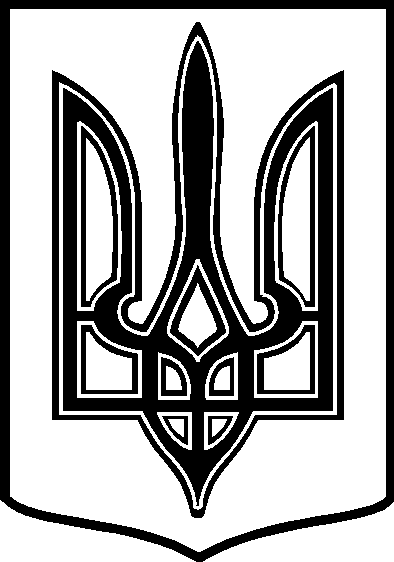 УКРАЇНАТАРТАЦЬКА СІЛЬСЬКА РАДАЧЕЧЕЛЬНИЦЬКОГО РАЙОНУ ВІННИЦЬКОЇ ОБЛАСТІ РІШЕННЯ № 1819.11.2015 року                                                                  2 сесія 7 скликанняс. ТартакПро надання дозволу  на виготовлення технічних документацій із землеустроющодо встановлення ( відновлення ) меж земельних ділянок в натурі ( на місцевості )   Розглянувши заяви громадян  Яценюк Н.Р.,  Гердт Л. М., договір купівлі - продажу серії АВР №860134 від 20.04.2001 року жилого будинку, зареєстрованого Тульчинським МБТІ в реєстровій книзі № 3 за реєстровим № 501 05.05.2001 року, договір купівлі-продажу житлового будинку  серії ВКТ № 409192 від 16.10.2008 року ,  витяг № 21039707 від 25.11.2008 року про реєстрацію права власності на нерухоме майно, керуючись п. 34 ч. 1 ст.26 Закону України «Про місцеве самоврядування в Україні»,                                          сільська рада   ВИРІШИЛА:Згідно ст. ст. 12, 33, 40, 118, 120, 125, 126 Земельного кодексу України,  ст. ст. 2, 25, 30 Закону України «Про землеустрій», п.2 розділу VІІ «Прикінцеві та перехідні положення» Закону України «Про державний земельний кадастр» надати дозвіл на розроблення технічних документацій із землеустрою щодо встановлення ( відновлення )меж земельних ділянок в натурі ( на місцевості ) громадянам:Яценюк Надії Романівні  орієнтовною площею 0,47 га,  в т. ч. 0,25 га для будівництва і обслуговування  жилого  будинку, господарських будівель і споруд; 0,22 га – для ведення особистого селянського господарства  за адресою:  с. Анютине, вул..Леніна, 60.Гердт Ларисі Миколаївні - орієнтовною площею  0,24 га для будівництва і обслуговування  жилого  будинку, господарських будівель і споруд за адресою:  с. Тартак, вул. Першотравнева, 41б.     2. Контроль за виконанням даного рішення покласти на постійну   комісію      з  питань охорони  довкілля,  раціонального використання земель та     земельних відносин   ( голова  комісії –  П. В. Поліщук ).   Сільський голова:                                                      В. В. Демченко